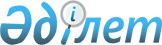 Об утверждении объемов субсидий на развитие племенного животноводства, повышение продуктивности и качества продукции животноводства
					
			Утративший силу
			
			
		
					Постановление акимата Южно-Казахстанской области от 13 февраля 2015 года № 33. Зарегистрировано Департаментом юстиции Южно-Казахстанской области 18 февраля 2015 года № 3030. Утратило силу постановлением акимата Южно-Казахстанской области от 5 апреля 2016 года № 101      Сноска. Утратило силу постановлением акимата Южно-Казахстанской области от 05.04.2016 № 101 (вводится в действие по истечении десяти календарных дней после дня его первого официального опубликования).

      В соответствии с пунктом 5 Правил субсидирования развития племенного животноводства, повышения продуктивности и качества продукции животноводства, утвержденных приказом Министра сельского хозяйства Республики Казахстан от 19 ноября 2014 года № 3-1/600, акимат Южно-Казахстанской области ПОСТАНОВЛЯЕТ:

      1. Утвердить объемы субсидий:

      1) на развитие племенного животноводства согласно приложению 1 к настоящему постановлению;

      2) на повышение продуктивности и качества продукции животноводства согласно приложению 2 к настоящему постановлению.

      2. Государственному учреждению "Управление сельского хозяйства Южно-Казахстанской области" в порядке, установленном законодательными актами Республики Казахстан, обеспечить:

      1) направление настоящего постановления на официальное опубликование в периодических печатных изданиях, распространяемых на территории Южно-Казахстанской области и информационно-правовой системе "Әділет";

      2) размещение настоящего постановления на интернет-ресурсе акимата Южно-Казахстанской области.

      3. Настоящее постановление вводится в действие по истечении десяти календарных дней после дня его первого официального опубликования.

      4. Контроль за исполнением настоящего постановления возложить на заместителя акима области Туякбаева С.К.

 Объемы субсидий на развитие племенного животноводства      Сноска. Приложение 1 - в редакции постановления акимата Южно-Казахстанской области от 30.10.2015 № 345 (вводится в действие со дня его первого официального опубликования). 

 Объемы субсидий на повышение продуктивности и качества продукции животноводства      Сноска. Приложение 2 - в редакции постановления акимата Южно-Казахстанской области от 30.10.2015 № 345 (вводится в действие со дня его первого официального опубликования). 


					© 2012. РГП на ПХВ «Институт законодательства и правовой информации Республики Казахстан» Министерства юстиции Республики Казахстан
				
      Аким области

А.Мырзахметов

      "СОГЛАСОВАНО"

      Министр сельского хозяйства

      Республики Казахстан

      _______________ Мамытбеков А.С.

      "16" 02 2015 год

      Оспанов Б.

      Жилкишиев Б.

      Айтаханов Е.

      Каныбеков С.

      Садыр Е.

      Туякбаев С.

      Абдуллаев А. 

      Исаева Р. 
Приложение 1
к постановлению акимата области
от 13 февраля 2015 года № 33№

Наименование направления субсидирования

Единица измерения

Объем субсидий

Скотоводство

Скотоводство

Скотоводство

Скотоводство

1.

Организация искусственного осеменения маточного поголовья крупного рогатого скота в крестьянских (фермерских), личных подсобных хозяйствах и производственных кооперативах

голов

100 000

Мясное скотоводство

Мясное скотоводство

Мясное скотоводство

Мясное скотоводство

2.

Ведение селекционной и племенной работы 

Ведение селекционной и племенной работы 

Ведение селекционной и племенной работы 

1)

маточное поголовье крупного рогатого скота, охваченного породным преобразованием

голов

35 211 

2)

маточное поголовье крупного рогатого скота, охваченного породным преобразованием за счет средств Национального фонда Республики Казахстан

голов

26 134

3)

маточное поголовье племенного крупного рогатого скота 

голов

2 000

4)

содержание племенных быков-производителей мясных пород в общественных стадах

голов

168

3.

Приобретение племенного и селекционного крупного рогатого скота 

Приобретение племенного и селекционного крупного рогатого скота 

Приобретение племенного и селекционного крупного рогатого скота 

1)

отечественный племенной крупный рогатый скот

голов

2 014 

Молочное скотоводство

Молочное скотоводство

Молочное скотоводство

Молочное скотоводство

4.

Ведение селекционной и племенной работы 

Ведение селекционной и племенной работы 

Ведение селекционной и племенной работы 

1)

маточное поголовье племенного крупного рогатого скота 

голов

1600

Мясное птицеводство

Мясное птицеводство

Мясное птицеводство

Мясное птицеводство

5.

Приобретение племенного суточного молодняка мясного направления родительской/прародительской формы у отечественных и зарубежных племенных репродукторов

голов

36 000

Яичное птицеводство

Яичное птицеводство

Яичное птицеводство

Яичное птицеводство

6.

Приобретение племенного инкубационного яйца яичного направления родительской/прародительской формы у отечественных и зарубежных племенных репродукторов 

штук

68 704 

Овцеводство (козоводство)

Овцеводство (козоводство)

Овцеводство (козоводство)

Овцеводство (козоводство)

7.

Организация искусственного осеменения маточного поголовья овец в крестьянских (фермерских), личных подсобных хозяйствах и производственных кооперативах

голов

80 000

8.

Ведение селекционной и племенной работы

Ведение селекционной и племенной работы

Ведение селекционной и племенной работы

1)

маточное поголовье овец, охваченного породным преобразованием

голов

149 900 

2)

Приобретение племенных баранчиков и ярок

голов

14 000

Коневодство

Коневодство

Коневодство

Коневодство

9.

Приобретение племенных лошадей

голов

300

Верблюдоводство

Верблюдоводство

Верблюдоводство

Верблюдоводство

10.

Приобретение племенных верблюдов

голов

165 

Пчеловодство

Пчеловодство

Пчеловодство

11.

Ведение селекционной и племенной работы с пчелосемьями

пчелосемей

2 520

Приложение 2
к постановлению акимата области
от 13 февраля 2015 года № 33№

Наименование направления субсидирования

Единица измерения

Объем субсидий

Мясное скотоводство

Мясное скотоводство

Мясное скотоводство

1.

Реализация бычков на откормочные площадки первого уровня производства

голов

500

2.

Удешевление стоимости производства говядины

Удешевление стоимости производства говядины

Удешевление стоимости производства говядины

1)

1 уровень

тонн

638,470

2)

2 уровень

тонн

688,875

3)

3 уровень

тонн

3 394,5

3.

Удешевление стоимости кормов за счет средств Национального фонда Республики Казахстан

тонн

660

Молочное скотоводство

Молочное скотоводство

Молочное скотоводство

4.

Удешевление стоимости производства молока

Удешевление стоимости производства молока

Удешевление стоимости производства молока

1)

3 уровень

тонн

9 000

Мясное птицеводство

Мясное птицеводство

Мясное птицеводство

5.

Удешевление стоимости производства мяса птицы

Удешевление стоимости производства мяса птицы

Удешевление стоимости производства мяса птицы

1)

3 уровень

тонн

1 550

3 уровень с учетом повышения норматива субсидий до 50%

тонн

821

2)

индейка

тонн

6 633

индейка с учетом повышения норматива субсидий до 100%

тонн

3 253,1

6.

Удешевление стоимости кормов за счет средств Национального фонда Республики Казахстан

тонн

6430

Яичное птицеводство

Яичное птицеводство

Яичное птицеводство

7.

Удешевление стоимости производства пищевого яйца

Удешевление стоимости производства пищевого яйца

Удешевление стоимости производства пищевого яйца

1)

2 уровень

штук

114 000

2 уровень с учетом повышения норматива субсидий до 50%

штук

42 596

8.

Удешевление стоимости кормов за счет средств Национального фонда Республики Казахстан

тонн

4828

Свиноводство

Свиноводство

Свиноводство

9.

Удешевление стоимости производства свинины

тонн

853

Удешевление стоимости производства свинины с учетом повышения норматива субсидий до 50%

тонн

484

10.

Удешевление стоимости кормов за счет средств Национального фонда Республики Казахстан

тонн

4320

Овцеводство

Овцеводство

Овцеводство

11.

Удешевление стоимости производства баранины (ягнятины)

Удешевление стоимости производства баранины (ягнятины)

Удешевление стоимости производства баранины (ягнятины)

1)

2 уровень

тонн

900

12.

Удешевление стоимости произдоства тонкой шерсти

тонн

95

Коневодство

Коневодство

Коневодство

13.

Удешевление стоимости производства конины

тонн

825

14.

Удешевление стоимости производства кумыса

тонн

600

Верблюдоводство

Верблюдоводство

Верблюдоводство

15.

Удешевление стоимости производства верблюжатины

тонн

211,111 

16.

Удешевление стоимости производства шубата (биошубат и улучшенный шубат)

тонн

1000

